  FEF-11(a) Dr. Öğr. Üyesi Görev Süresi Uzatımı Dilekçesi 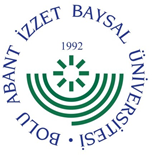 T.C.BOLU ABANT İZZET BAYSAL ÜNİVERSİTESİFen Edebiyat Fakültesi
……………………………. Bölümü Başkanlığına	Gün / Ay / 20....... tarihinde dolacak olan “Doktor Öğretim Üyesi” kadrosu görev süremin yeniden uzatılmasını talep ediyorum. 	Gereğini bilgilerinize arz ederim.     İmza     Tarih        Dr. Öğr. Üyesi / Ad / Soyad.................................... Bölümü Öğretim ÜyesiAdres: Bolu Abant İzzet Baysal ÜniversitesiFen-Edebiyat Fakültesi, …………………  Bölümü14030 Merkez/BOLUEk: 1 Dosya Dosya İçeriği;a) Özgeçmişb) Öğretim Üyeliğine Yükseltilme ve Atanma Kriterleri Puan Tablosuc) Son Üç Yıla Ait Çalışmalar